                 Время Знаний – http://edu-time.ru              Викторина «Музыкальный меломанчик»Распечатайте (размножьте) бланк с заданиями по количеству участниковЗаполните анкетные данныеПрочитайте текст заданияПравильный ответ необходимо отметить любым знакомАнкетные данные:Фамилия, имя участника: _______________________________________         Музыкальный меломанчик. 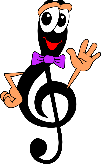 1.Вид искусства, в котором мысли и чувства передаются при помощи звуков? Расшифруйте ребус и узнаете верный ответ.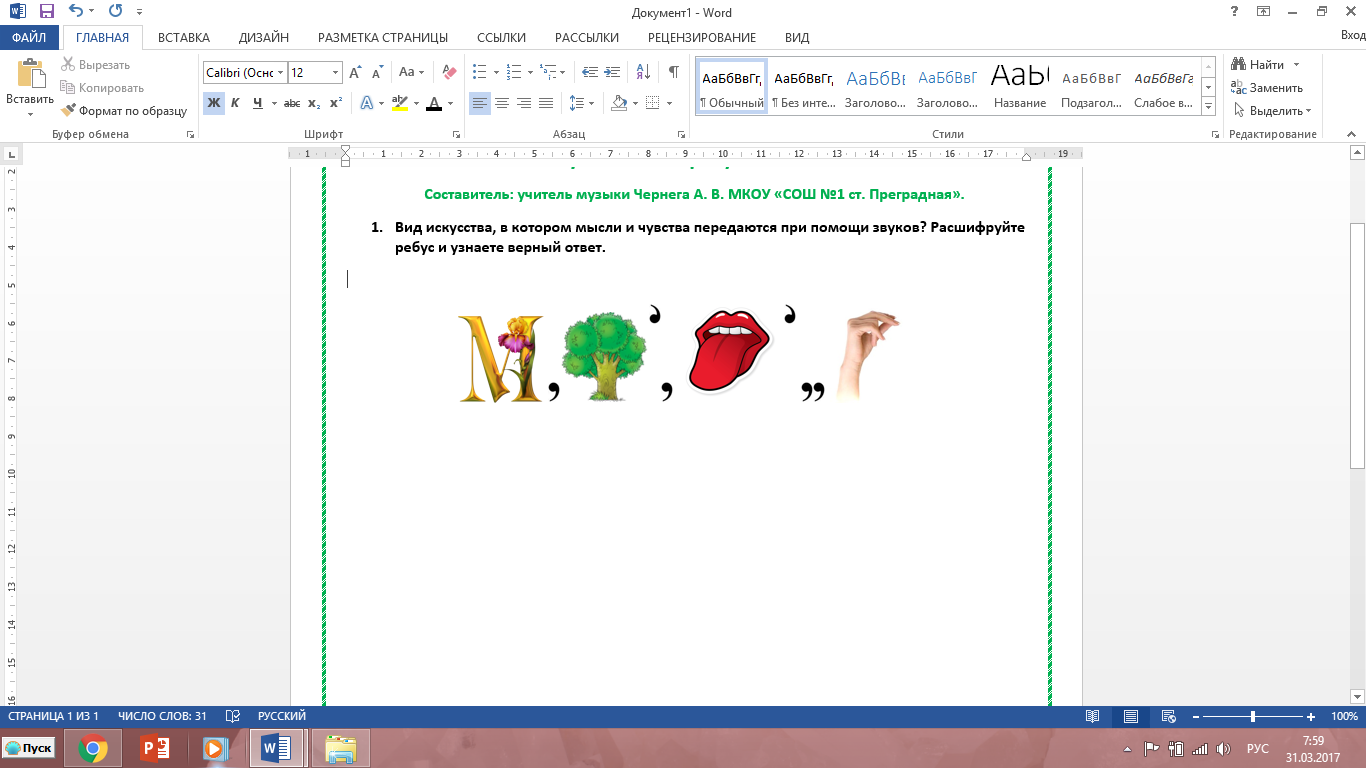  А) Мелодия                                                                                                                                                                 Б) Музыка  В) Мотив                                                                                                                                                                        Г) Мажор2. В анаграмме зашифровано название музыкального термина. Определите его.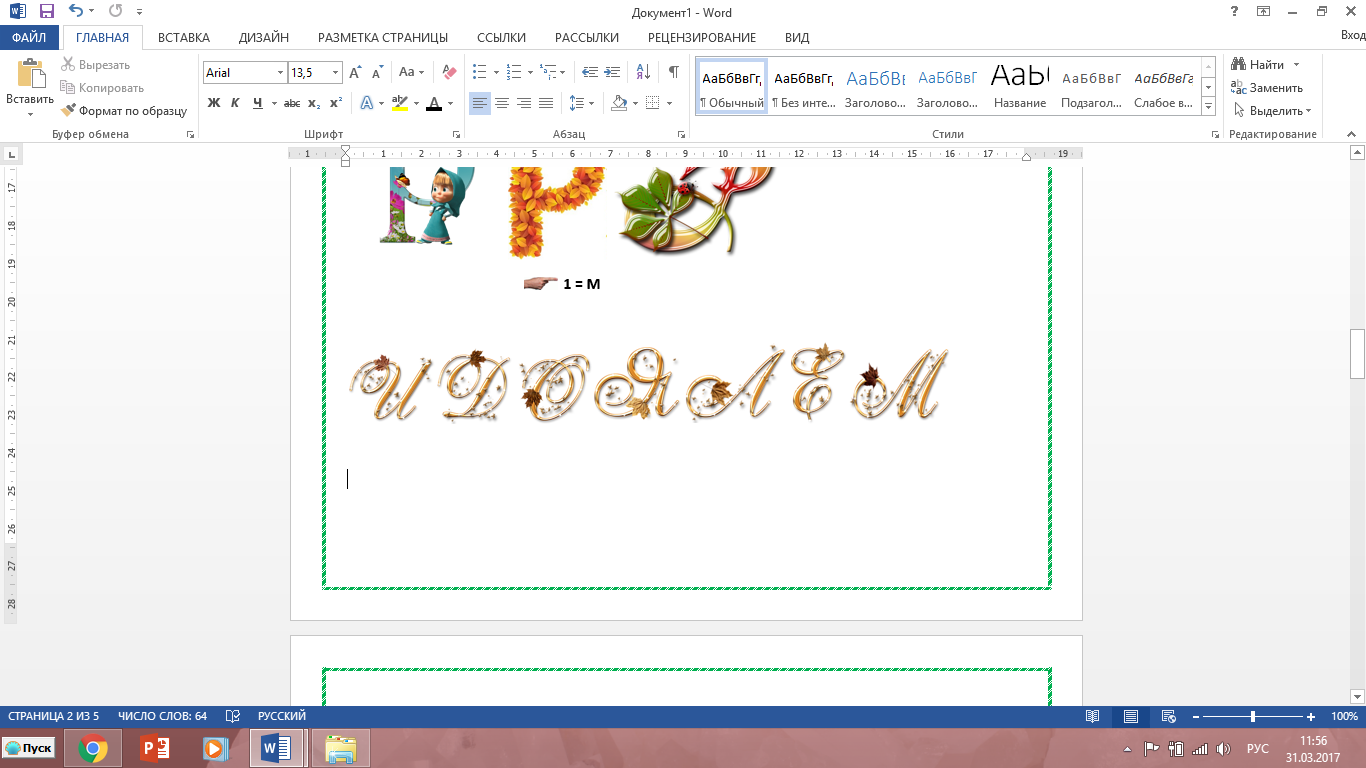 А) Меломан                                                                                                                                                              Б) МазуркаВ) Мелодия                                                                                                                                                              Г) Мадригал3.Определите лад который создаёт весёлое, радостное настроение? Расшифруйте слово.  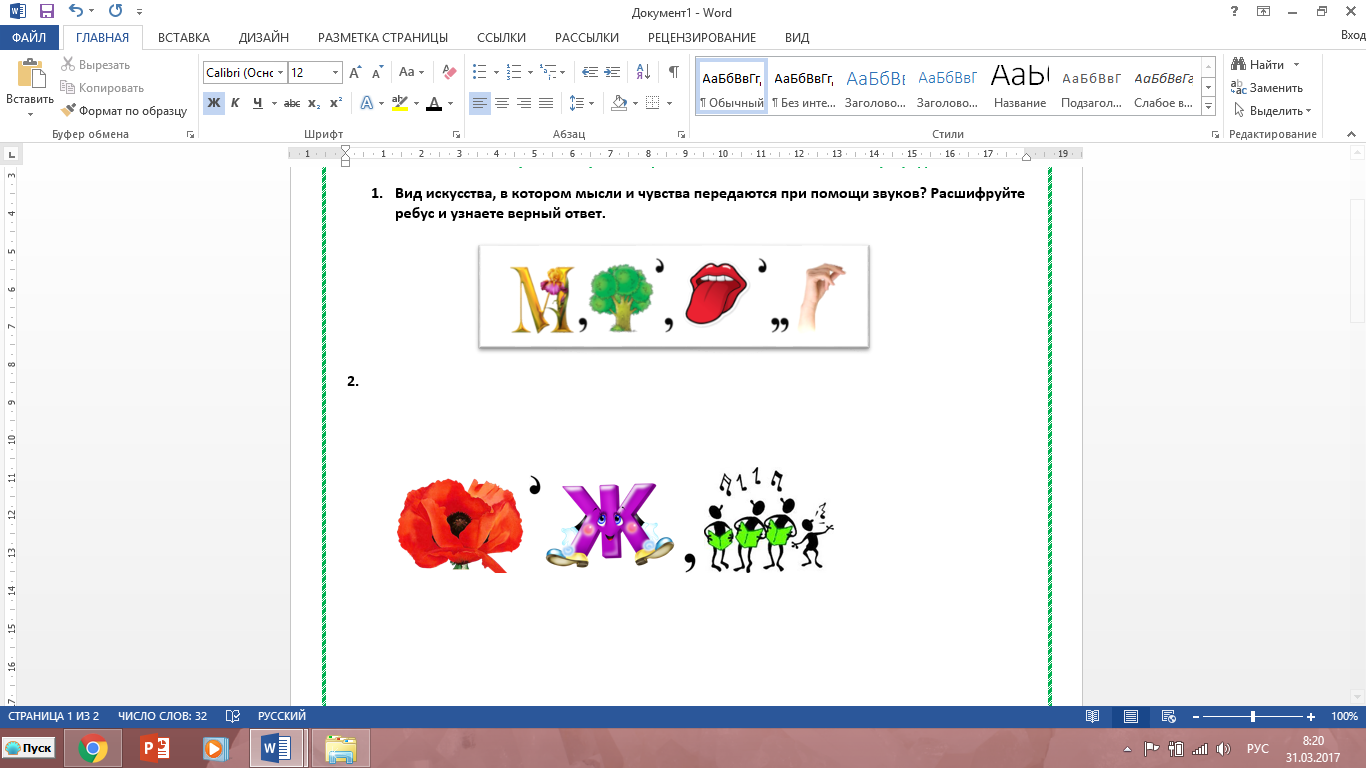 А) Месса                                                                                                                                                                         Б) МинорВ) Мотив                                                                                                                                                                         Г) Мажор4. Лад который имеет грустное, печальное настроение? Расшифруйте слово.   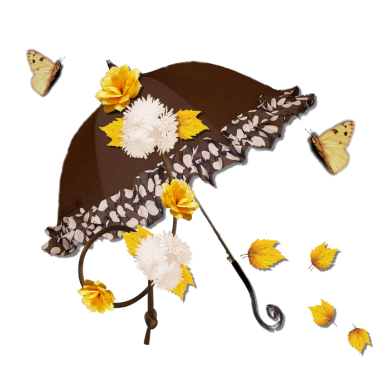 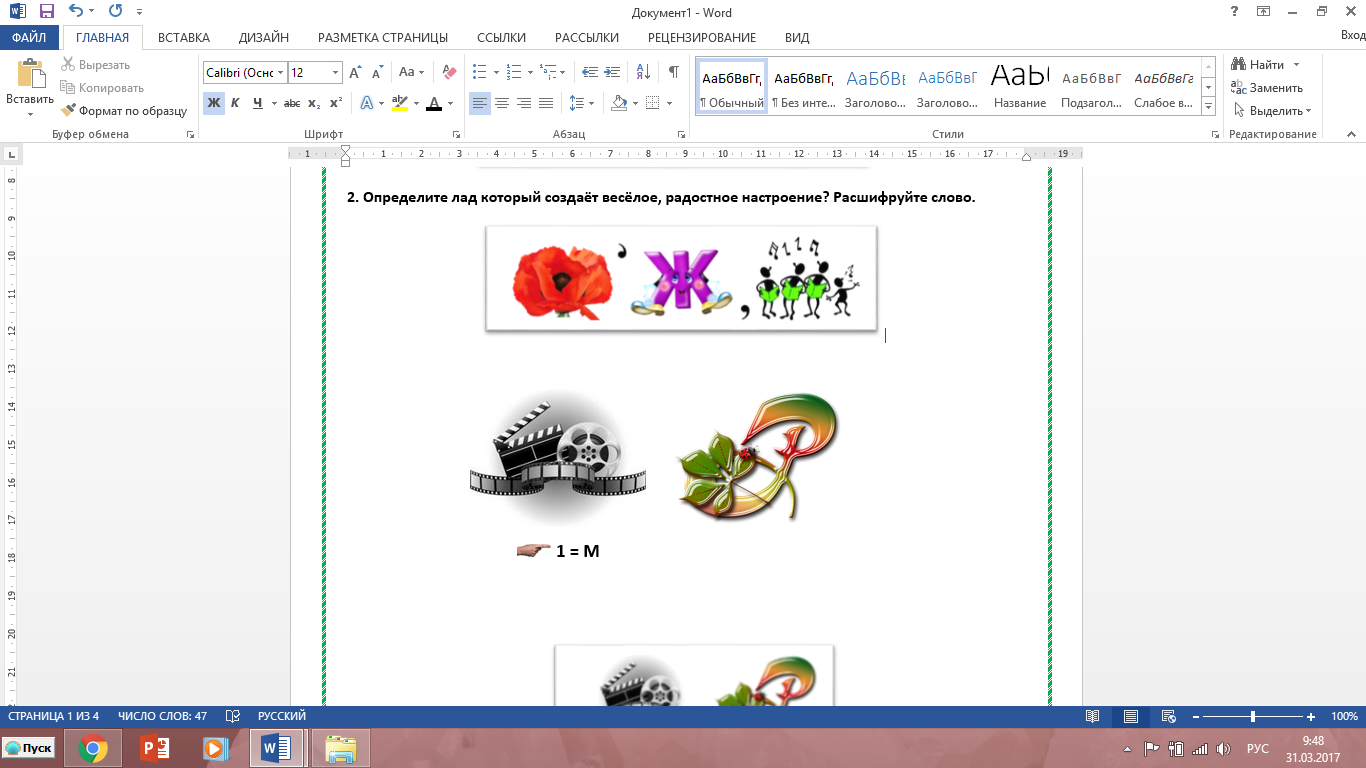 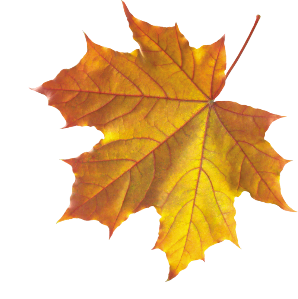 А) Манор                                                                                                                                                                        Б) МажорВ) Мэлос                                                                                                                                                                          Г) Минор5. Жанр вокального музыкально - драматического искусства? Найдите разгадку в ребусе.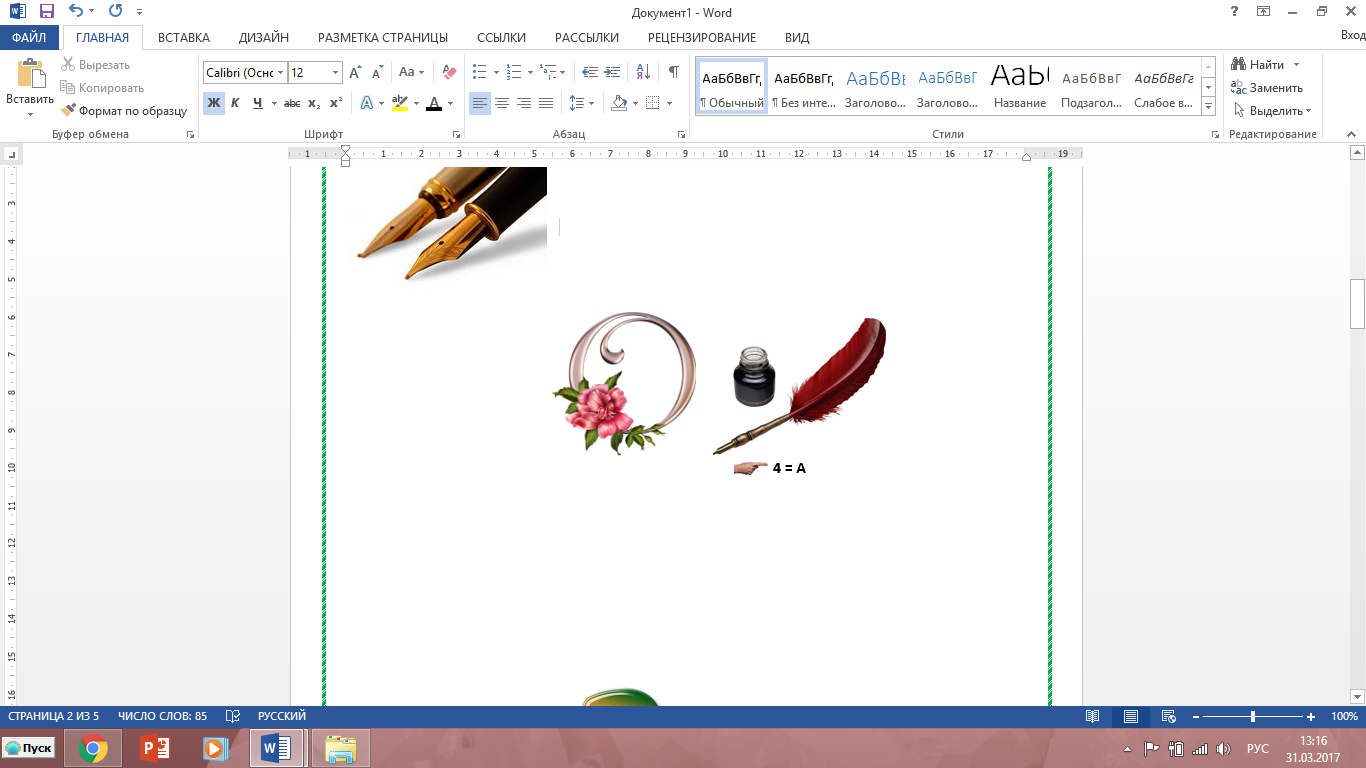 А) Октет                                                                                                                                                                       Б) Опера В) Балет                                                                                                                                                                        Г) Оперетта6. Музыкально поэтическое произведение для голоса с инструментальным сопровождением?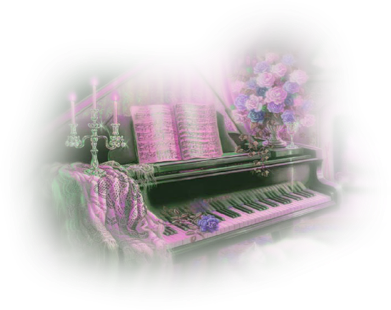 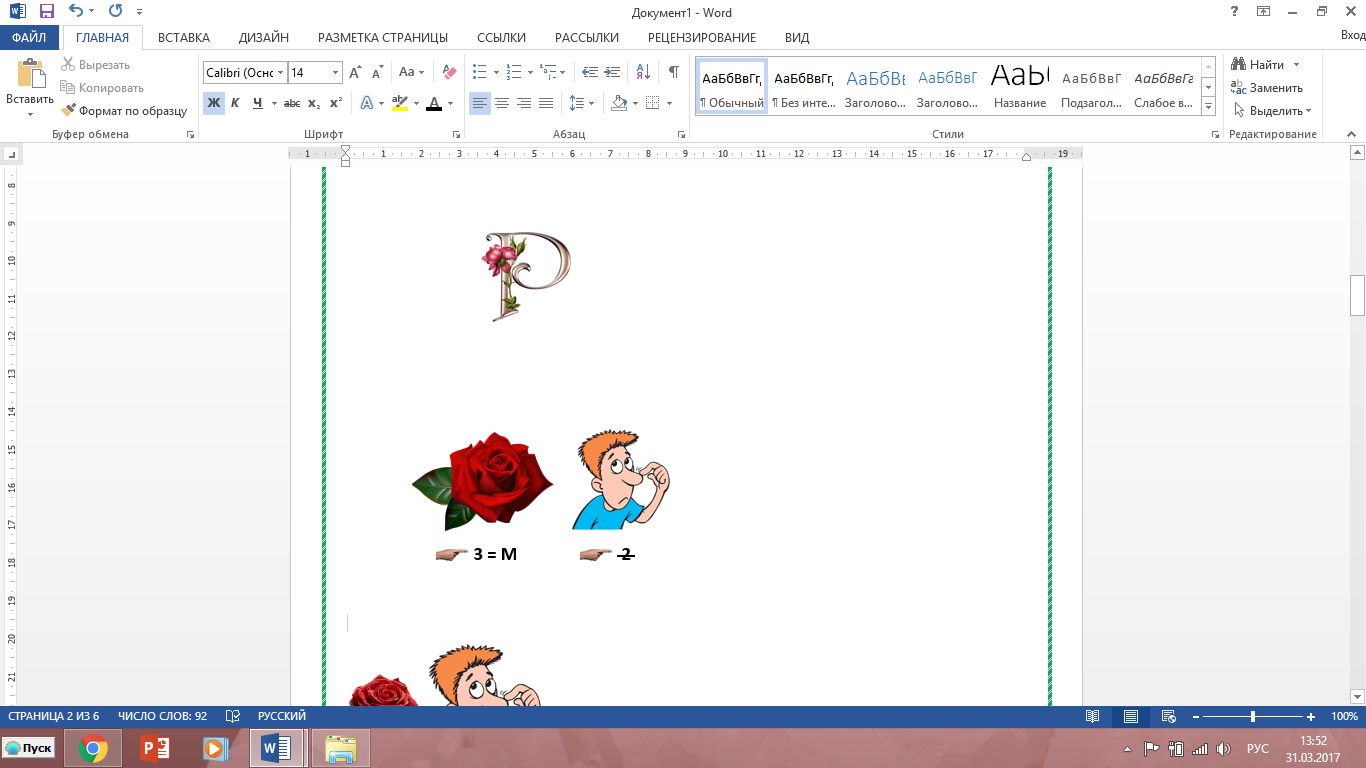 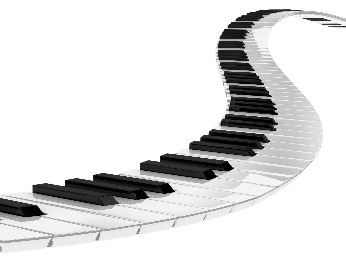 А) Реквием                                                                                                                                                                Б) РапсодияВ) Романс                                                                                                                                                                   Г) Рубато 7. Вокально - инструментальное произведение для солистов, хора и оркестра? Расшифруйте.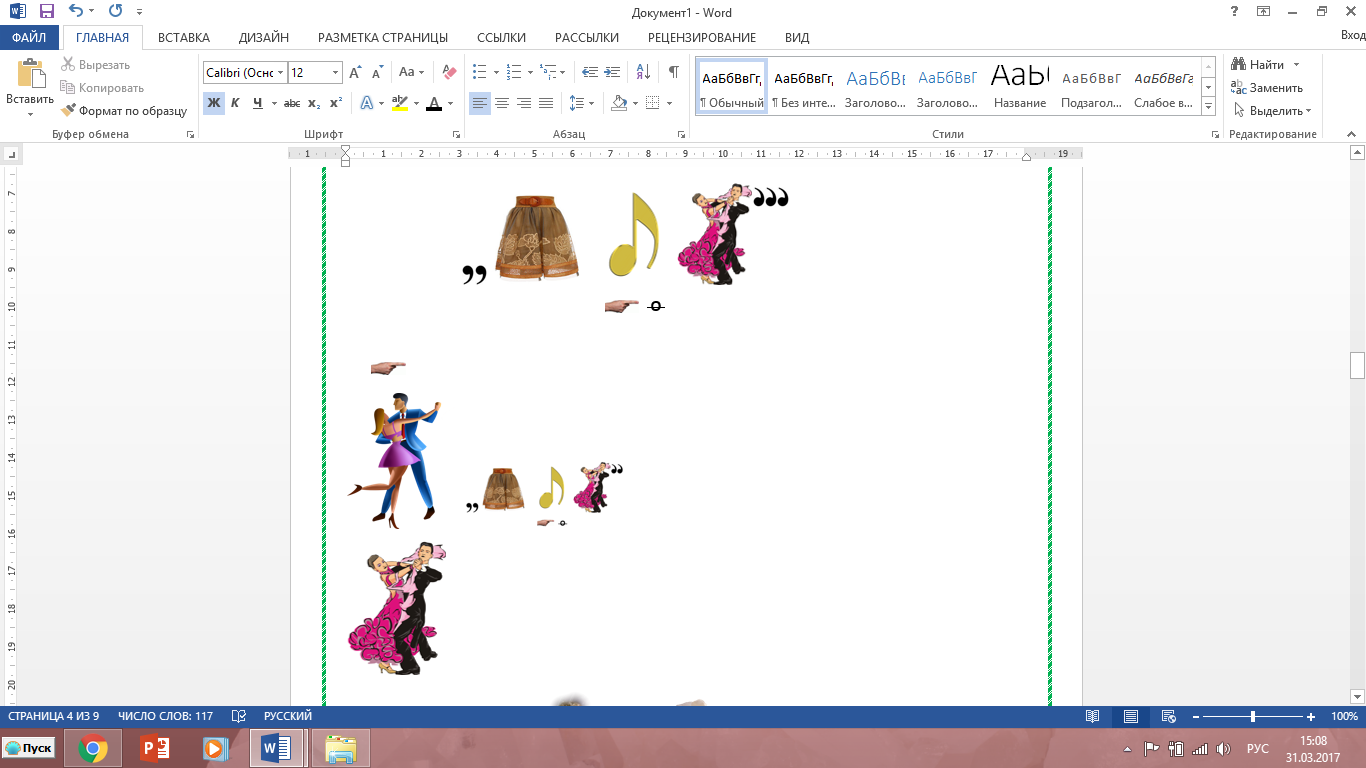 А) Кантата                                                                                                                                                                   Б) КонцертВ) Кадриль                                                                                                                                                                   Г) Квартет8. Как переводится с немецкого языка фамилия великого композитора И. С. Баха? 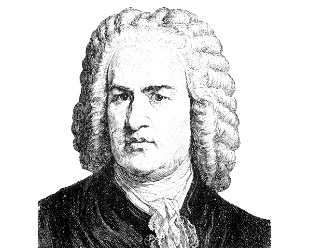 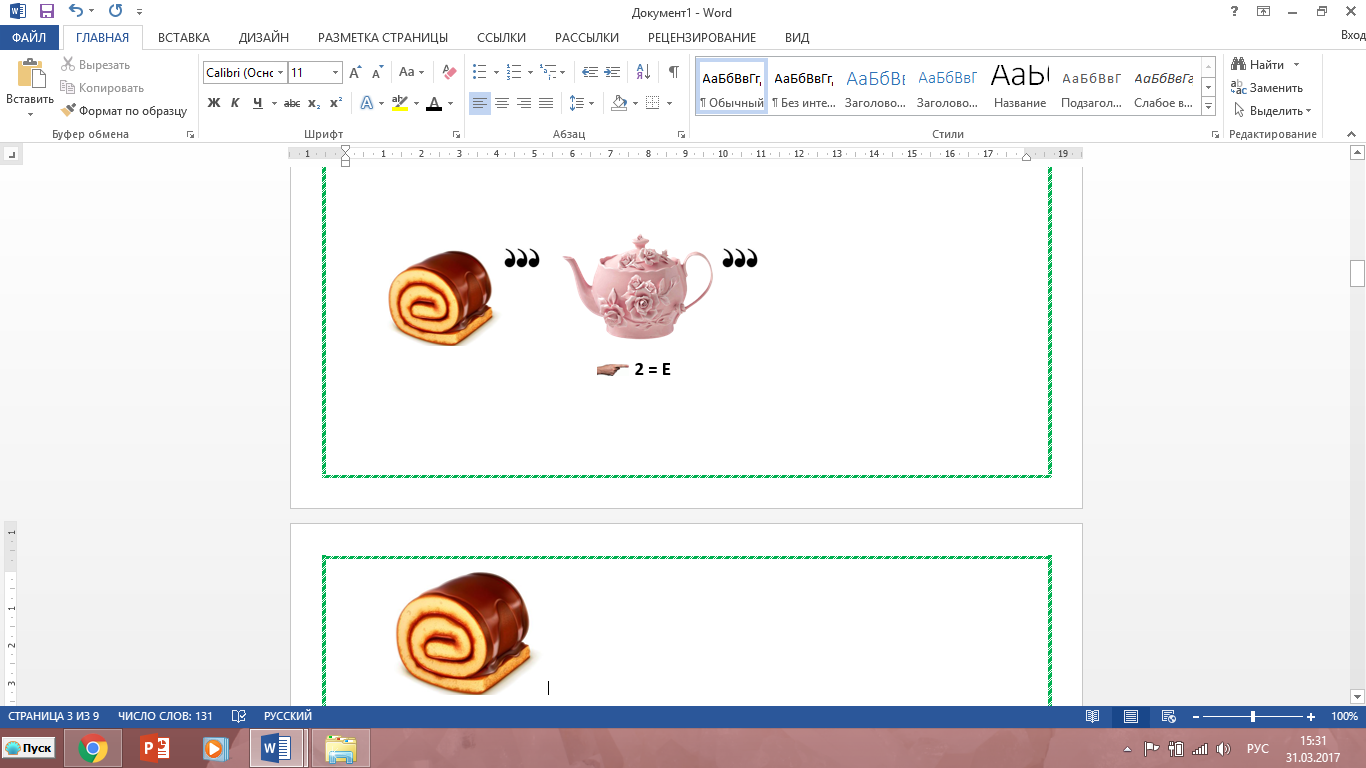 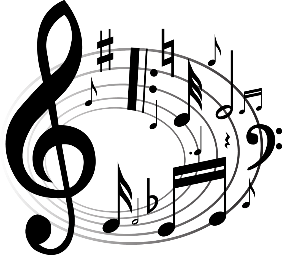 А) Соловей                                                                                                                                                                      Б) ГенийВ) Чудодей                                                                                                                                                                     Г) Ручей9. Самый известный струнный инструмент в мире? Отгадку найдите в ребусе.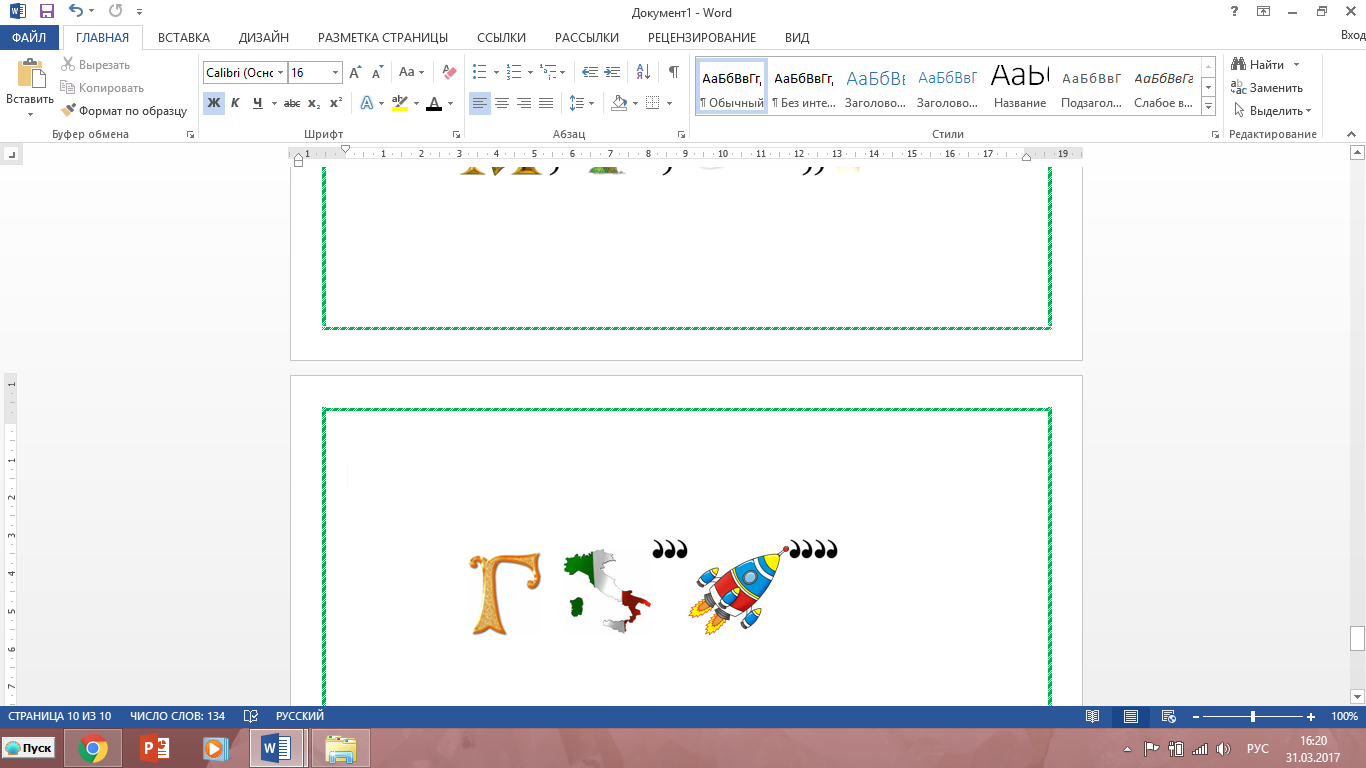 А) Балалайка                                                                                                                                                              Б) ДомраВ) Гитара                                                                                                                                                                      Г) Скрипка 10. Важное средство выразительности звучания? Разгадав ребус, определите ответ.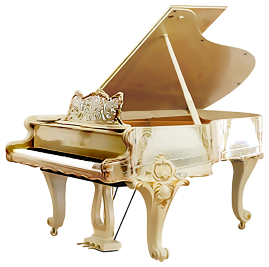 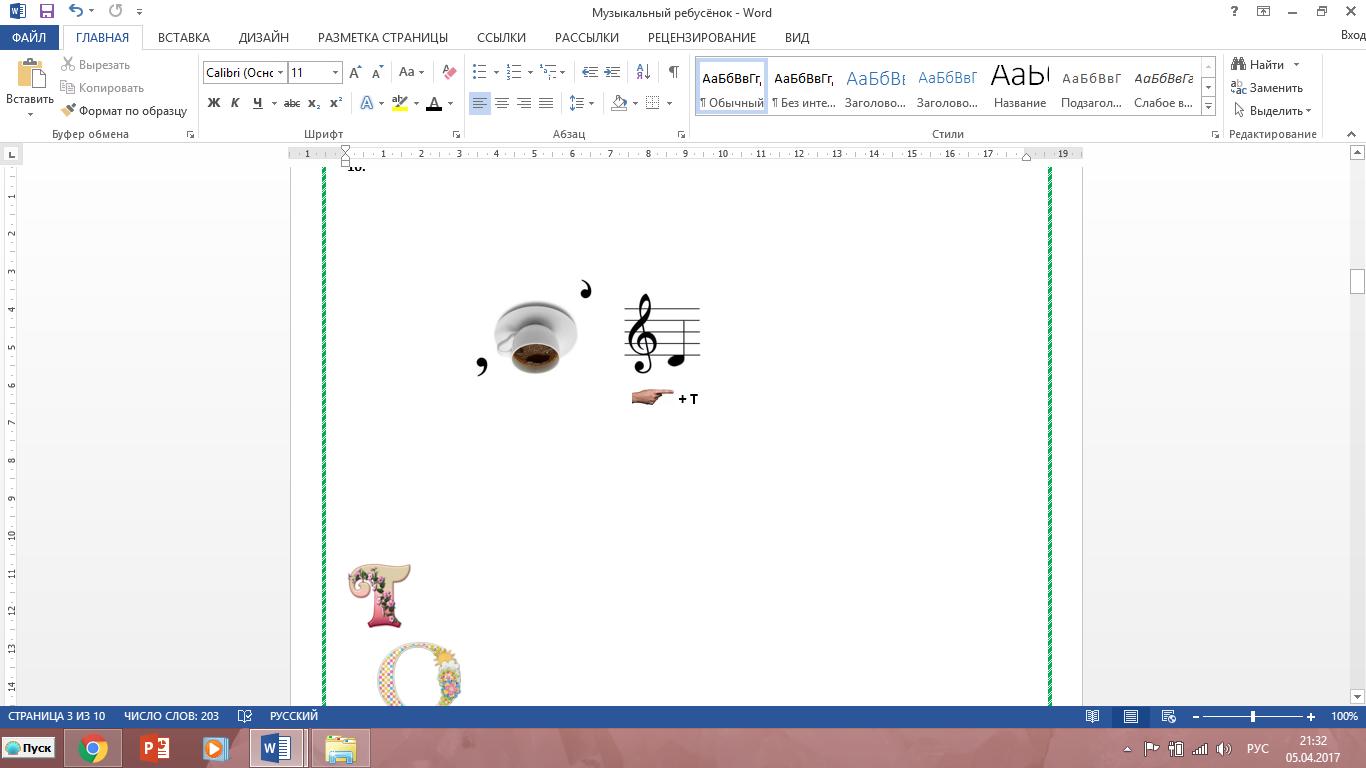 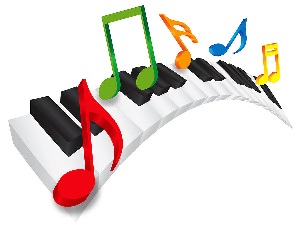 А) Пиано                                                                                                                                                              Б) Форте В) Пианиссимо                                                                                                                                                  Г) Фортиссимо11. Внимательно рассмотри картинку и определи название польского народного танца? 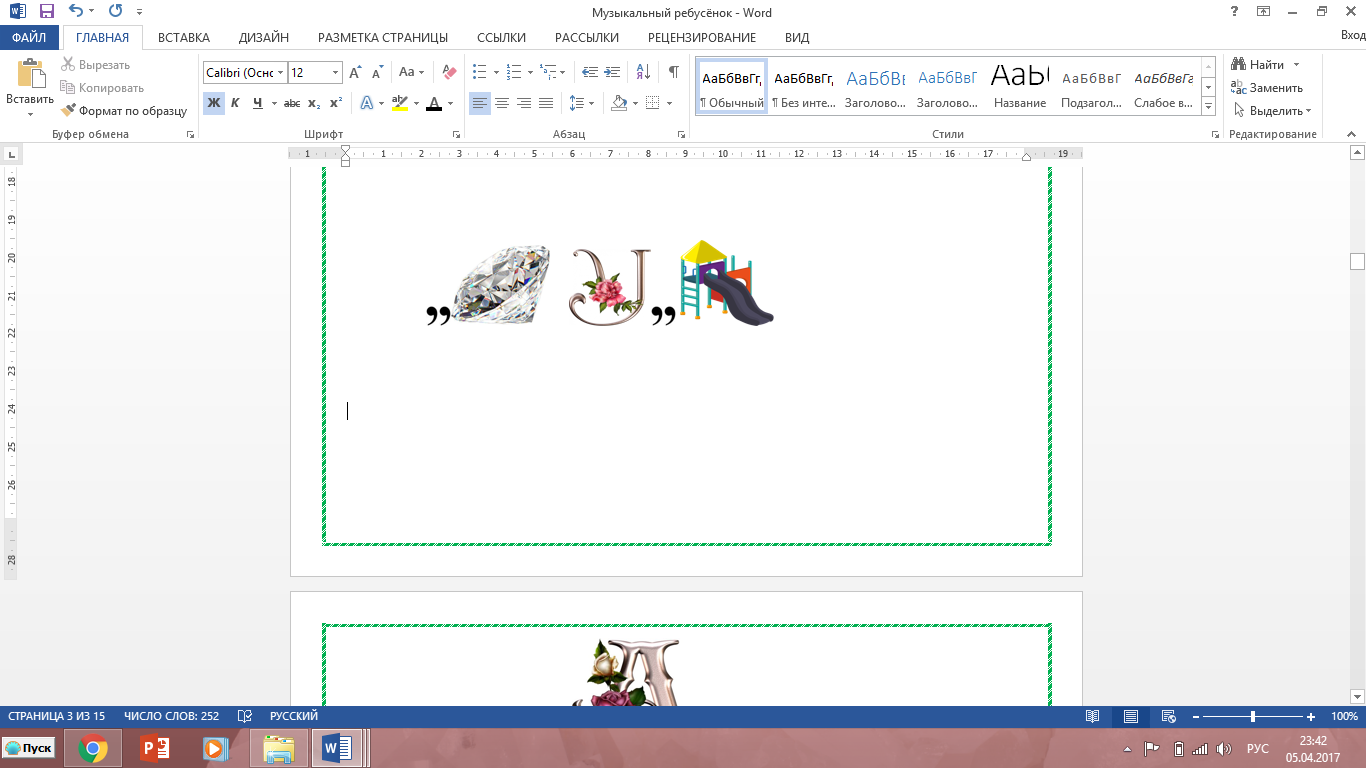 А) Трепак                                                                                                                                                                      Б) ПляскаВ) Мазурка                                                                                                                                                                   Г) Кадриль 12. Назовите русского композитора, основоположника классической музыки?  Разгадайте и расшифруй-те ответ на заданный вопрос.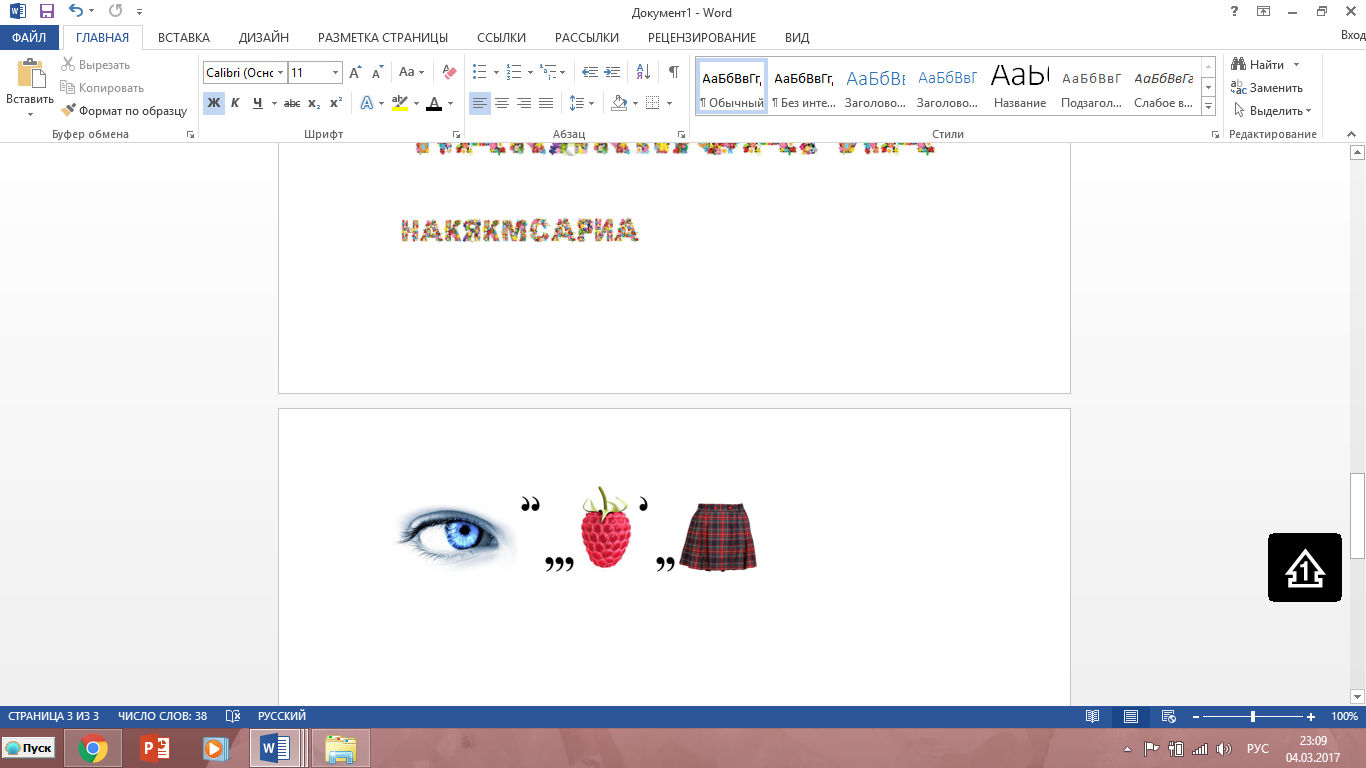 А) М. И. Глинка                                                                                                                            Б) М. П. Мусоргский В) П. И. Чайковский                                                                                                                     Г) Н. А. Римский - Корсаков13.  В ребусе зашифровано название оперы, расшифруйте её? 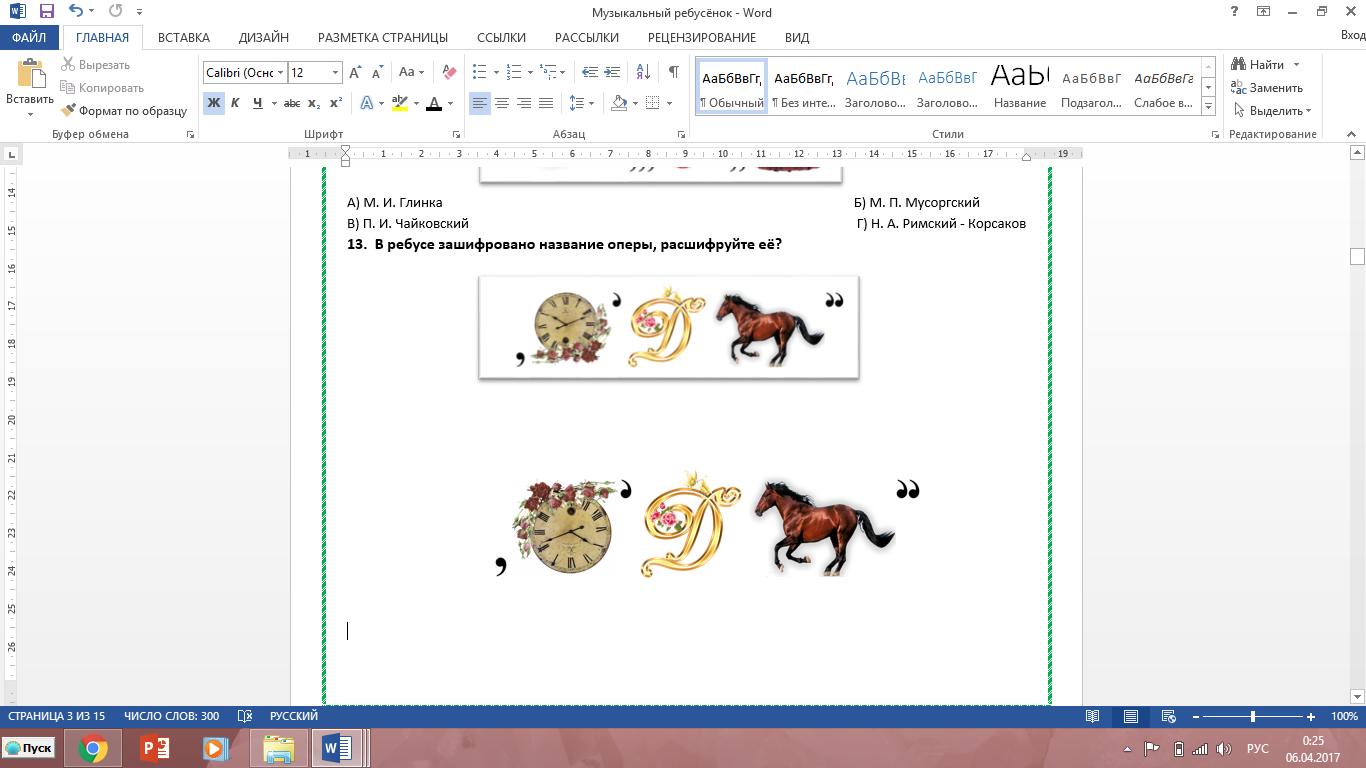 А) «Снегурочка»                                                                                                                                            Б) «Садко»  В) «Огниво»                                                                                                                                                    Г) «Дюймовочка»               14. Как называют знак альтерации отменяющий действие диеза и бемоля? Расшифруйте.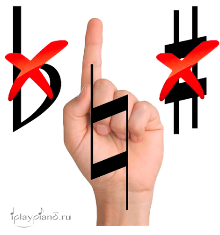 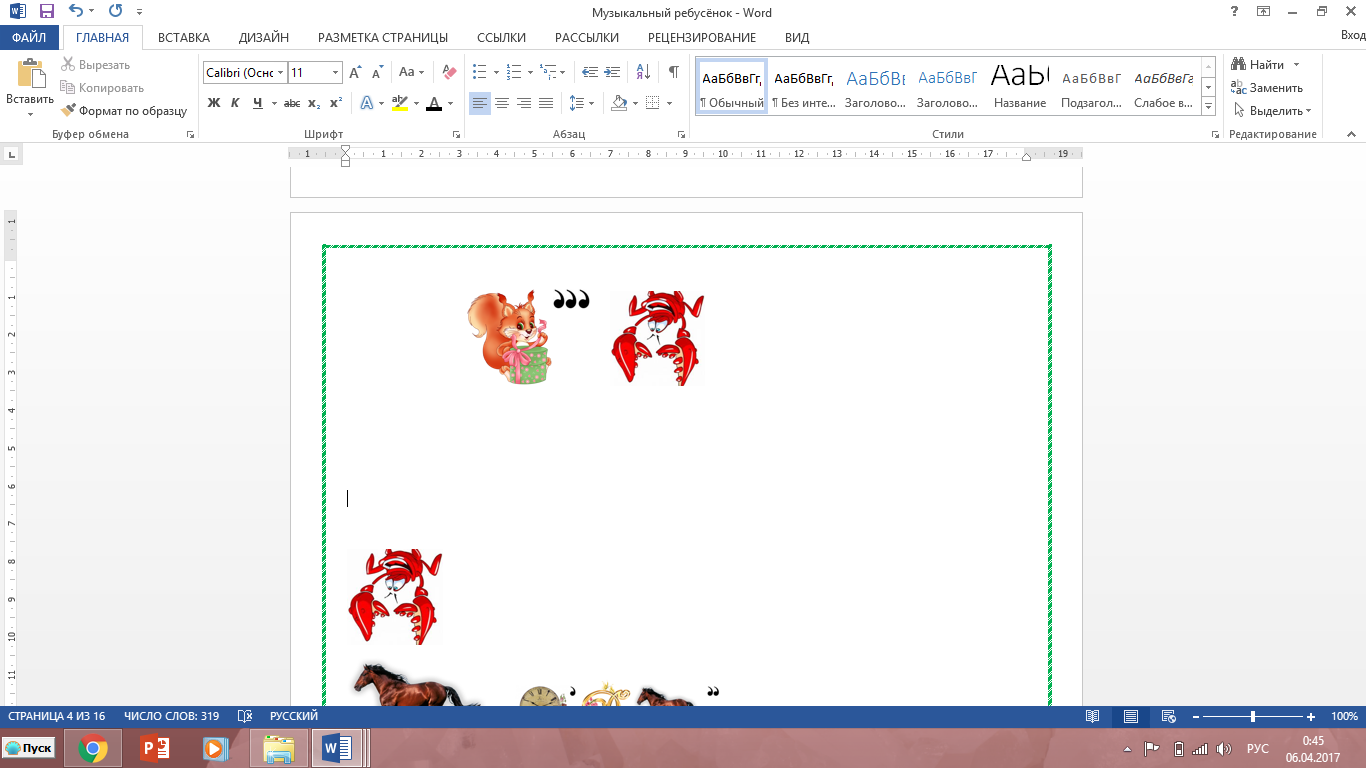 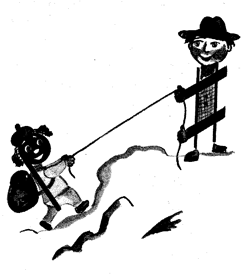 А) Бемоль                                                                                                                                                                       Б) Диез  В) Бекар                                                                                                                                                                         Г) Размер15. В анаграмме зашифровано название оперы, которую написал русский композитор? Определите её название.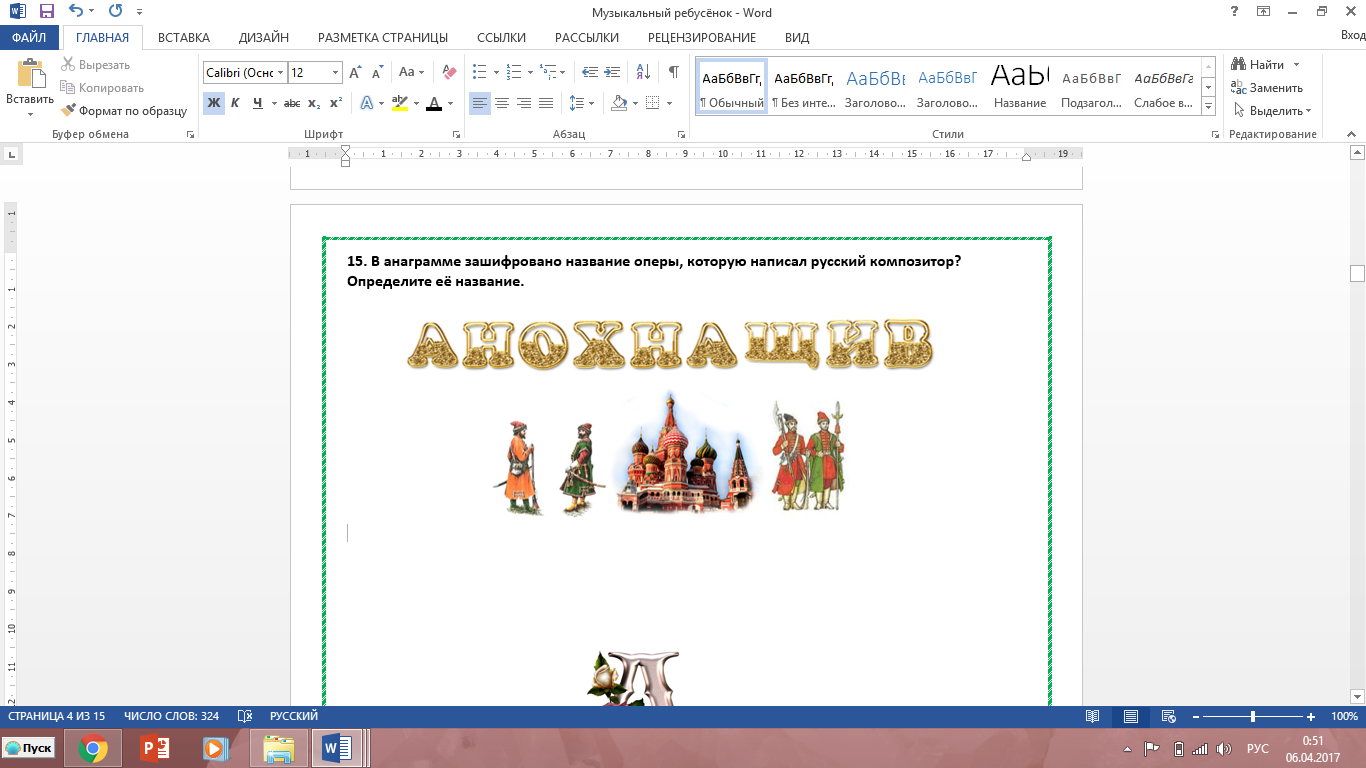 А) «Чародейка»                                                                                                                                               Б) «Трубадур»В) «Снегурочка»                                                                                                                                              Г) «Хованщина»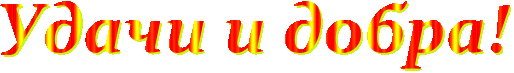 Ответы на викторину «Музыкальный меломанчик»Количество набранных балов _______ (1 верный ответ = 1 балл, всего 15 баллов)Место ______Баллы подсчитывает и определяет место педагог (воспитатель) – организатор.15-13 баллов – 1 место12-10 баллов – 2 место9-7 баллов – 3 местоМенее 7 баллов - участник    № вопросаПравильный ответ1Б2В3Г4Г5Б6В7А8Г9В10Б11В12В13Б14В15Г